PurposeThis policy sets out the principles and approach to be taken in making sure that rent and tenancy charge payments are collected, that arrears are prevented whenever possible and are reduced and repaid when they do arise.The specific objectives of the rent arrears policy are:To create a culture where tenants attach a high level of importance to ensuring their rent  and tenancy charges are paidTo take a proactive approach to preventing arrears where possibleTo provide tailored advice and support to those tenants that find themselves in arrearsTo take appropriate and timely action to recover outstanding arrearsTo use eviction as a last resort and only where the tenant has failed to engage or make any consistent effort to pay their rent and tenancy charges and outstanding arrears.References	When considering this policy, references should also be made to:Corporate plan priority “Housing – ensuring there is an adequate supply of good quality, well managed housing which is accessible and affordable to those who need it”.“Vulnerable people – supporting the most vulnerable people in our district to help them live independent and fulfilled lives”.Legal Framework	Mansfield District Council will ensure that the rent arrears policy meets legislative and good practice requirements to maximise income collection and minimise rent arrears including:The Housing Act 1985The Housing Act 1988The Human Rights Act 1998The Housing Act 1989Local Government Act 2000Guide to social rent reforms (2001)Guidance on effective rent arrears management (CLG 2006)Pre action protocol for possession claims based on rent arrears (Ministry of Justice 2006)Equalities Act 2010POLICY STATEMENTSMansfield District Council’s Landlord Services recognises that the collection of rent and tenancy charges, including arrears, is essential to maximise the resources available to deliver an effective, efficient tenancy management service, improve and maintain our stock and ultimately enable us to deliver against our corporate priorities including:“Housing – ensuring there is an adequate supply of good quality, well managed housing which is accessible and affordable to those who need it.”We will offer a range of payment options to enable tenants to pay their rent and tenancy charges at a time, place and in a manner that is suitable to them. We will continually review the payment options available in consultation with our tenants.We will pursue recovery of rent and tenancy charges in compliance with our procedures, legislative and statutory requirements, including the pre action protocol for possession claims based on rent arrears (Ministry of Justice 2006).However, in doing so, we will adopt a firm but fair approach to arrears recovery, which is sensitive to individuals circumstances. We will take pro active steps to prevent and minimise the build up of arrears where possible, recognising that from time to time tenants may experience financial difficulties.In these circumstances, we aim to support and work with tenants at the earliest opportunity to offer tailored advice and support. Particular emphasis will be placed on providing specific support i.e. budgeting advice to those tenants affected by the under occupancy charges. This targeted approach will also be used to minimise the impact of the changes that will be brought about through the introduction of universal credit payment system.Policy ContentPrevention of arrearsWhen an offer of accommodation is accepted, the prospective tenant will be provided with clear information on their responsibility to pay rent, rent payment methods, the amount of rent payable and any heating charges. Affordability checks will also be made prior to sign up to ensure the prospective tenant is able to pay the rent and any tenancy charges applicable from their income. The checks will also help to identify if the prospective tenant has any existing debt that will affect their ability to pay their rent and tenancy charges/Tenants will be offered help and advice on money and debt management, welfare benefits and assistance in completing their housing benefit / universal credit application.We will carry out a home visit to all new tenants within 6 weeks of sign up to discuss, amongst other things, any issues concerning rent / tenancy charge payment / housing benefit.Information and advice We provide accurate information about rent accounts through the issue of an annual rent / tenancy charge statement summary. Up to date statements can also be requested at any time by tenants from their Tenancy Services Officer or Tenancy Services AssistantAll tenants will be advised of any changes to the rent payable and reason for the changes.Although direct debit is the Housing department’s preferred method of payment, we offer a wide range of other payment methods to maximise the opportunities for tenants to pay their rent and to suit individual tenant’s needs and preferences. These methods include:24-hour telephone payment facilityPayments via the internetPaypointPost OfficePayment in person at Civic CentreWe will continue to review our payment methods in consultation with tenants. Recovery of arrears We progress the recovery of arrears in accordance with our rent and tenancy charge recovery procedures, with an emphasis on maintaining regular personal contact through the recovery process.We will make sure early contact is made with all tenants in arrears, so that they are aware of the support and advice we can offer and aim to reach an agreement (payment plan) with the tenant to pay off any arrears over a reasonable period of time, which is both manageable to the tenant and acceptable to Landlord Services.Support services provided by the Council to assist with arrears management include:Tenancy supportWelfare rights adviceSpecialist money adviceWe will also provide details of external agencies that may be able to provide advice and support including:Citizens Advice BureauUnemployed Workers CentreLegal proceedings to repossess a property will be instigated where there is a serious level of persistent arrears and the tenant will not make or adhere to an agreement with Landlord Services to reduce the arrears. This action will be used as a last resort.We will ensure that all cases progressed to court comply with the pre- action protocol and relevant statutory requirements. At all stages of the legal process we will inform the tenant of the reasons for the action and where they can get support and advice.Where legal proceedings take place Landlord Services will request an order for court costs and reasonable legal costs to be recharged to the tenant and will only make an application for an eviction warrant where a suspended possession order has been breached and all other reasonable action has failed.Former tenant arrearsAll former tenants’ arrears will be pursued. Landlord Services will make every effort to trace and contact debtors and make an arrangement to recover the debt. Where the debt remains unpaid Landlord Services may use debt recovery agencies.Writing off debtsIn some circumstances the writing off of unrecoverable debt is the most cost effective way of managing arrears. Debts will only be considered for writing off once all avenues of the recovery process have been exhausted. RELATED POLICIESThis policy should be read in conjunction with the following policies and procedures:Arrears recovery procedureFormer tenant arrears procedureVulnerable persons procedureEquality and Diversity PolicyFinancial regulationsAllocations policyKEY PERFORMANCE INDICATORSProportion of rent collectedLevel of arrears expressed in £’sLevel of former tenant arrears expressed in £’sLevel of District heating arrears expressed in £’sRent written of as a percentage of the annual rent rollPercentage of tenants more than 35 days in arrearsNumber of notices served for arrearsNumber of evictions for rent arrearsPercentage of tenants evicted as a result of rent arrearsDebt arising as a result of under occupancy charges.MONITORING AND PERFORMANCE MANAGEMENTThe monitoring of outcomes is essential for Landlord Services to track the impact of our approach to arrears management. Monitoring the implementation of the income management policy and associated procedures will consider:How easily customers can access advice and assistance in managing their rent and tenancy chargesThe performance against service standards and targets set out aboveThe efficiency costs of delivering the policy/procedure Customer satisfaction and levels of complaintsSenior Tenancy Service Officers will go through individual cases with Tenancy Service Officers on a regular basis to ensure service standards and timescales are being adhered to and effective arrears management.A quarterly report covering all identified performance information will be presented to the Income Management Improvement Group and Housing Services Panel for scrutiny, with an end of year report included in the  Annual Report.As part of the Council’s monitoring process we will also analyse arrears data to assess whether this policy and related procedures have an adverse impact on the protected characteristic groupsREVIEWMonitoring results will be used by Landlord Services to inform future policy review in this area. All reviews will take place in accordance with the guidance outlined in the Continuous Improvement and performance Management Framework document and consider whether:The policy adheres to legislative and regulatory requirements, and reflects good practiceThe aims and objectives of the policy are being metThe current policy meets the needs and aspirations of our customer baseService users are aware of and understand the policy and believe it to be consistent and fairThe policy provides sufficient choice for customersThe service offers value for money.RESPONSIBILITYLandlord Services Manager is responsible for the operational delivery of this policy and associated procedures. This includes responsibility for monitoring and review, staff awareness and training, policy development and communication to customers.OTHER VERSIONS OF THIS POLICYNone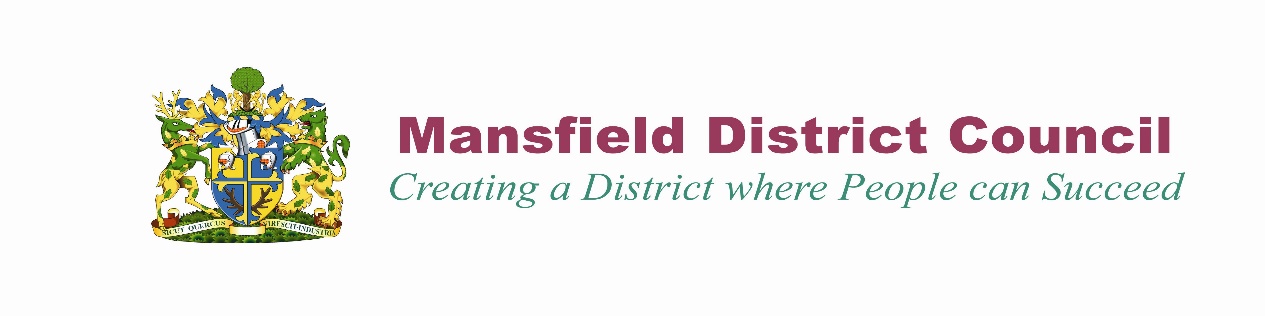 HOUSING SERVICESHOUSING SERVICESHOUSING SERVICESHOUSING SERVICESPolicyRent Arrears Policy(including Tenancy charges)VersionV1RefIssue DateLead OfficerNeil TurtonReview DatePolicy working group membersCIGI/A DateApproved byI/A Review Date